Half Term Homework 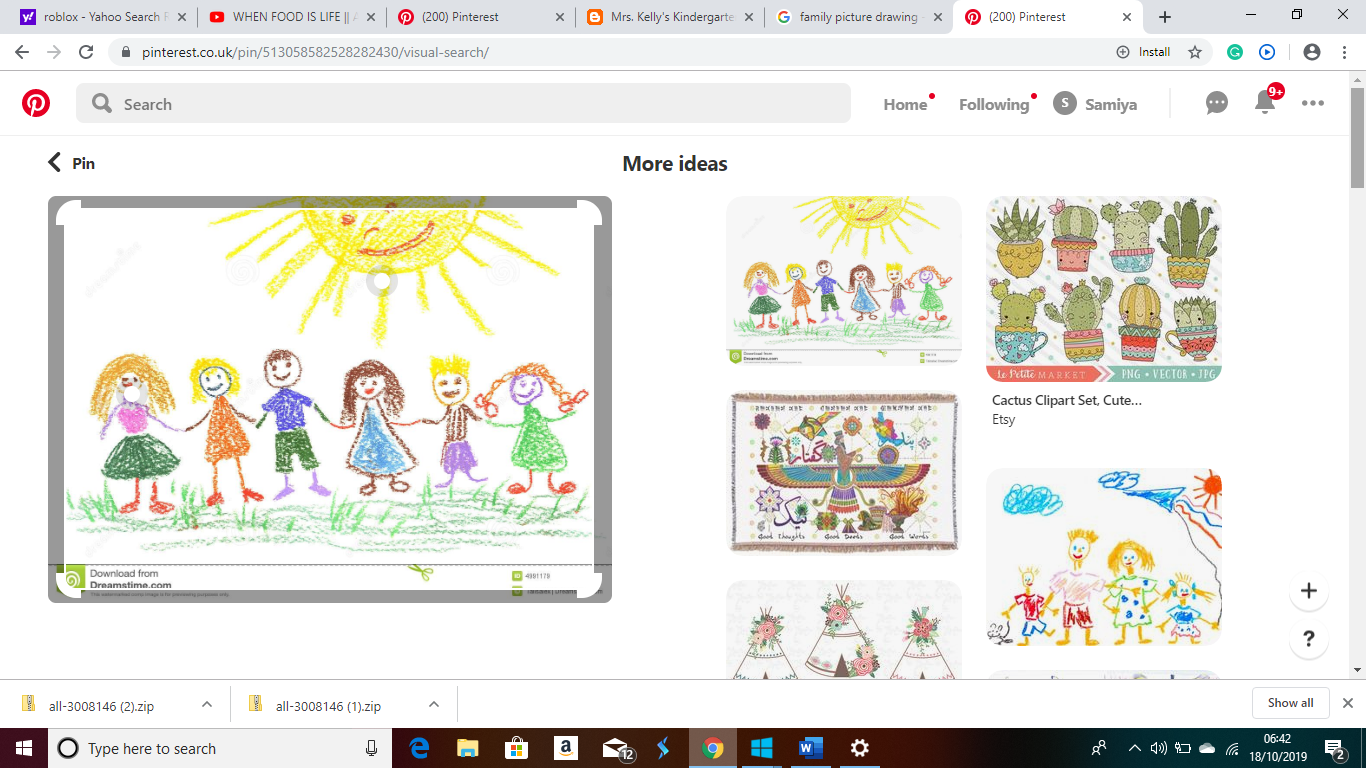 In Nursery we have been learning about ourselves and our families. For their home learning this half term, we would like children to draw a small poster of their family, including any precious pets. The children will have an opportunity to share their posters with their friends.MathsWe would like children to practise reciting numbers. All children are working at different stages in their development of reciting numbers. Listening to number rhymes is a great way to help your child with their number recognition. 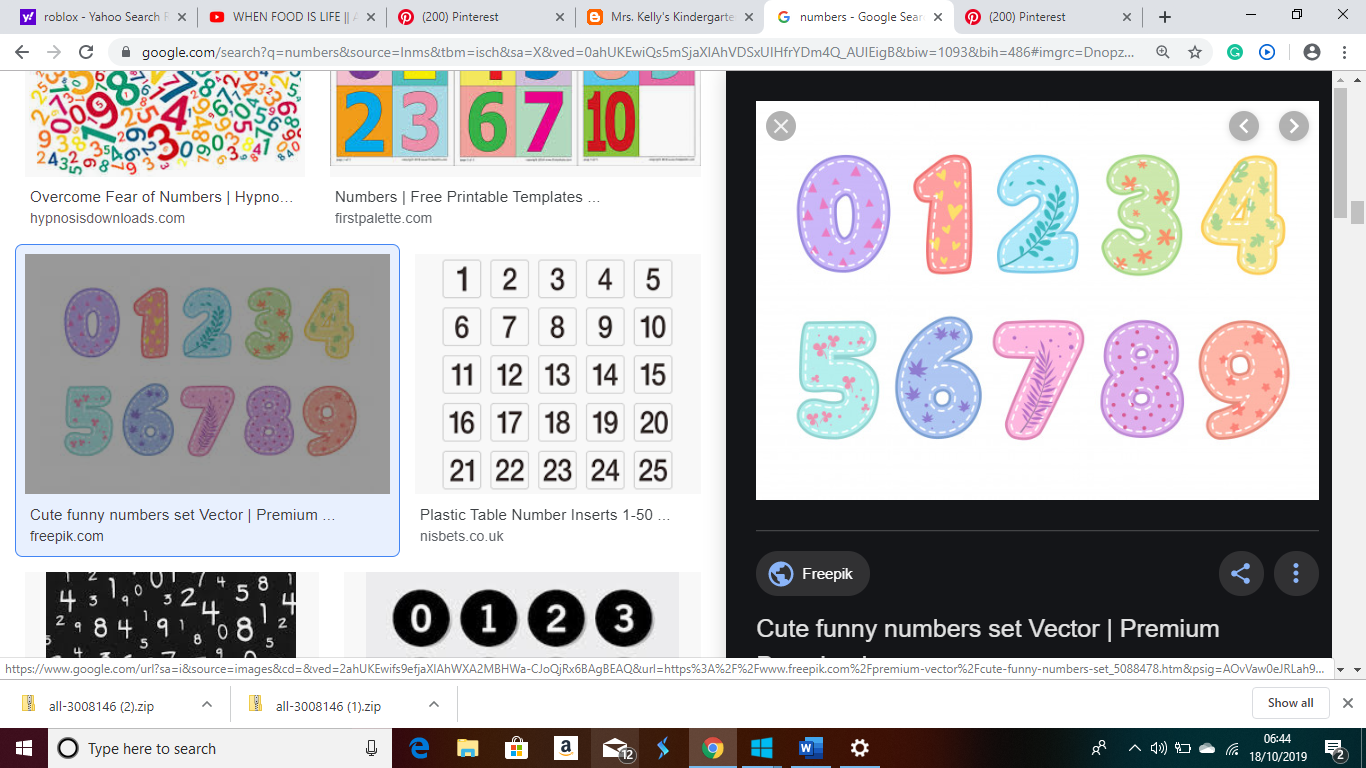 